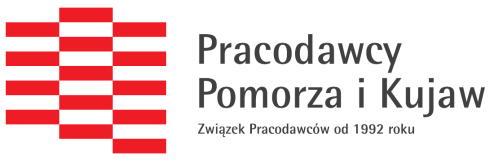 KONKURS “PRACODAWCA POMORZA I KUJAW …..”FORMULARZ INFORMACYJNYKategoria konkursowa (zaznaczyć właściwe pole)
 Mikroprzedsiębiorca      Mały Przedsiębiorca      Średni Przedsiębiorca      Duży Przedsiębiorca    Kategoria konkursowa (zaznaczyć właściwe pole)
 Mikroprzedsiębiorca      Mały Przedsiębiorca      Średni Przedsiębiorca      Duży Przedsiębiorca    Dane przedsiębiorcyDane przedsiębiorcyNazwa zgodnie z dokumentem rejestrowym:Adres siedziby/oddziału:Osoba/osoby zarządzająca/ce (imię i nazwisko, stanowisko) zgłaszające przedsiębiorcę do konkursuImię i nazwisko, stanowisko osoby do kontaktu w spawie udziału w konkursie:Adres e-mail ww. osobyNumer telefonu ww. osoby2. Ogólna prezentacja przedsiębiorcy (krótki opis zakresu prowadzonej działalności).2. Ogólna prezentacja przedsiębiorcy (krótki opis zakresu prowadzonej działalności).3. Średnioroczne zatrudnienie w przedsiębiorstwie (roczne jednostki robocze) w ……r.4. Ilość nowych miejsc pracy w .......r.5. Ilość zlikwidowanych miejsc pracy w ……….r.6. Wdrożenie nowych technologii i/lub produktów (wyrobów lub usług) i/lub nowych rozwiązań organizacyjnych lub marketingowych w ……… r. – informacja o zrealizowanych inwestycjach i  działaniach, które wpłynęły na rozwój innowacyjny przedsiębiorstwa;  współpraca z klastrami, jednostkami naukowymi lub charakterystyka własnej działalności badawczo-rozwojowej (jeśli dotyczy).6. Wdrożenie nowych technologii i/lub produktów (wyrobów lub usług) i/lub nowych rozwiązań organizacyjnych lub marketingowych w ……… r. – informacja o zrealizowanych inwestycjach i  działaniach, które wpłynęły na rozwój innowacyjny przedsiębiorstwa;  współpraca z klastrami, jednostkami naukowymi lub charakterystyka własnej działalności badawczo-rozwojowej (jeśli dotyczy).7. Działania zmierzające do poprawy materialnych i niematerialnych warunków pracy w …. r. – informacja o działaniach związanych z bezpieczeństwem i higieną pracy, w tym zwłaszcza z eliminacją warunków szkodliwych i uciążliwych dla zdrowia i ulepszeniem środowiska pracy; informacja o działalności socjalno-bytowej ; informacja o świadczeniach i dodatkach (ubezpieczenia zdrowotne, plany emerytalne, płatne urlopy, premie, programy odnowy biologicznej itp.).7. Działania zmierzające do poprawy materialnych i niematerialnych warunków pracy w …. r. – informacja o działaniach związanych z bezpieczeństwem i higieną pracy, w tym zwłaszcza z eliminacją warunków szkodliwych i uciążliwych dla zdrowia i ulepszeniem środowiska pracy; informacja o działalności socjalno-bytowej ; informacja o świadczeniach i dodatkach (ubezpieczenia zdrowotne, plany emerytalne, płatne urlopy, premie, programy odnowy biologicznej itp.).8. Wartość kosztów dotyczących   rozwijania warunków pracy i wsparcia dla pracowników w ……r. (w PLN).9. Wartość średniego miesięcznego wynagrodzenia brutto w ………..r. (w PLN) mieści się w przedziale:  6 000,00 – 6 499,00     6 500,00 – 6 999,00 7 000,00 – 7 499,00 7 500,00 – 7 999,00 8 000,00 – 8 499,00 9 000,00 – 9 499,00 9 500,00 – 9 999,00 10 000,00 – więcej10. Rozwijanie kwalifikacji i aspiracji zawodowych pracowników w ….r.: opis zrealizowanych działań szkoleniowych, w tym szkoleń wewnętrznych, opis działań  związanych z określaniem ścieżki rozwoju zawodowego i awansu pracowników; opis działań rozwijających kwalifikacje pracowników, które sprzyjają wprowadzaniu innowacji (jeśli dotyczy)10. Rozwijanie kwalifikacji i aspiracji zawodowych pracowników w ….r.: opis zrealizowanych działań szkoleniowych, w tym szkoleń wewnętrznych, opis działań  związanych z określaniem ścieżki rozwoju zawodowego i awansu pracowników; opis działań rozwijających kwalifikacje pracowników, które sprzyjają wprowadzaniu innowacji (jeśli dotyczy)11. Wartość kosztów dotyczących rozwijania kwalifikacji i aspiracji zawodowych pracowników w ………r. (w PLN)12. Realizowanie działań wskazujących na zrównoważony rozwój i społeczną odpowiedzialność firmy w …r.  – opis działań dotyczących dbania o środowisko naturalne i przyszłość kolejnych pokoleń; opis działań charytatywnych i innych przedsięwzięć o oddziaływaniu społecznym (nie związanych ze wspieraniem pracowników firmy) 12. Realizowanie działań wskazujących na zrównoważony rozwój i społeczną odpowiedzialność firmy w …r.  – opis działań dotyczących dbania o środowisko naturalne i przyszłość kolejnych pokoleń; opis działań charytatywnych i innych przedsięwzięć o oddziaływaniu społecznym (nie związanych ze wspieraniem pracowników firmy) 13. W imieniu w/w przedsiębiorcy, oświadczam/y, że:     akceptuję warunki Regulaminu Konkursu „Pracodawca Pomorza i Kujaw”,    nie zalegam  w opłacaniu składek na ubezpieczenie społeczne, ubezpieczenie zdrowotne, Fundusz Pracy i Fundusz Gwarantowanych Świadczeń Pracowniczych oraz podatków i innych należności publicznoprawnych,    realizuję obowiązki pracodawcy wynikające z prawa pracy, w tym dotyczące bezpieczeństwa
 i higieny pracy.13. W imieniu w/w przedsiębiorcy, oświadczam/y, że:     akceptuję warunki Regulaminu Konkursu „Pracodawca Pomorza i Kujaw”,    nie zalegam  w opłacaniu składek na ubezpieczenie społeczne, ubezpieczenie zdrowotne, Fundusz Pracy i Fundusz Gwarantowanych Świadczeń Pracowniczych oraz podatków i innych należności publicznoprawnych,    realizuję obowiązki pracodawcy wynikające z prawa pracy, w tym dotyczące bezpieczeństwa
 i higieny pracy.